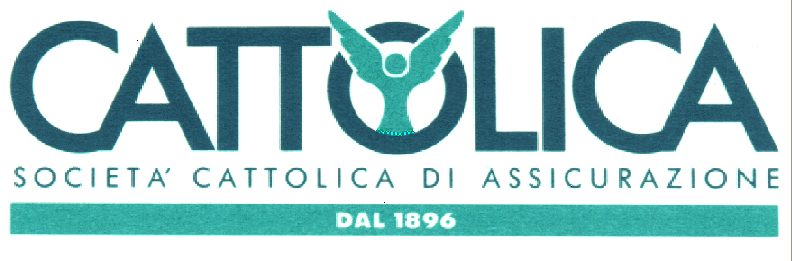 Piano Assicurativo Arcidiocesi di Milano di Cattolica AssicurazioniMODULO RICHIESTA DI INDENNIZZO PER INFORTUNI DEL SACERDOTEInviare al numero di Fax: 045.6833739; altrimenti a E-Mail: poloentireligiosi@cattolicaassicurazioni.itPer qualsiasi dubbio, contattare il Numero Verde 800.604.270SI PREGA DI COMPILARE IL MODULO IN OGNI SUA PARTEDESCRIZIONE DELL’EVENTO:Firma del Parroco:______________________________________	Data di denuncia:_______________________vedasi retrodocumentazione richiesta al fine di istruire correttamente la pratica (se in possesso)Relativamente alla Garanzia Infortunio si prega inviare:Denuncia dettagliata di sinistro(Modalità, luogo, persone presenti ecc.);Recapiti infortunato;Documentazione medica (comprensiva di copia integrale di eventuali cartelle cliniche).Relativamente alla Garanzia Rimborso Spese Mediche si prega inviare:Denuncia dettagliata di sinistro; Documentazione medica e originali delle spese mediche sostenute entro 120 gg dall’infortunio o intervento chirurgico.Qualora si rendesse necessario, per agevolare la liquidazione del danno, è facoltà della Compagnia richiedere ulteriore documentazione rispetto a quella indicata.Agenzia di riferimento:                           Numero Polizza: 000368.31.300210               Parrocchia/Ente:                                                                        Città:                                                                                                                         Cod. Ente:Cognome e nome del Parroco:Mail:                                                                       Tel.:                                      Fax:                        Nominativo del referente Parrocchiale:Telefono:	Mail:ENTE PARROCCHIA Garanzia Infortuni del Sacerdote     Rimborso spese Mediche da infortunio Data e ora dell’evento:                                                  Autorità intervenute:Luogo dell’evento (es. edificio parrocchiale, oratorio, ecc):Luogo dell’evento (es. edificio parrocchiale, oratorio, ecc):Cognome e Nome SACERDOTE Infortunato:                                                                           Cognome e Nome SACERDOTE Infortunato:                                                                           Indirizzo SACERDOTE Infortunato:Indirizzo SACERDOTE Infortunato:Recapito telefonico SACERDOTE Infortunato:Recapito telefonico SACERDOTE Infortunato:Causa e descrizione dell’evento:Causa e descrizione dell’evento:Conto corrente sul quale Cattolica Assicurazioni può effettuare il pagamento dell’indennizzo:CODICE IBAN dell’Infortunato:Intestato a:	Codice Fiscale Intestatario: